HEXHAM MIDDLE SCHOOL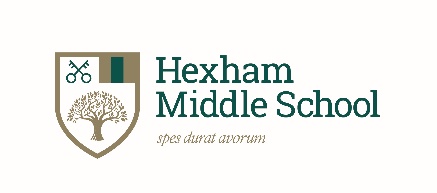 KEY STAGE 2 TEACHERPERSON SPECIFICATIONThe following criteria (qualifications, experience and skills) will be used during the selection process: EssentialDesirableQualificationsA DfE recognised and relevant teaching qualification. BA/ BSc in a subject area or relevant in-depth knowledge of subject area. Experience Recent experience of teaching in Key Stage 2. Able to teach in Key Stage 3, if and when required. Skills Able to design and teach effective lessons and learning activities across relevant curricula, age and ability ranges including personalising learning to meet the needs of individual pupils. Able to demonstrate excellent standards of classroom practice and behaviour management whilst displaying high expectations and ambition for all learners. Able to engage children, young people, parents/ carers and colleagues. Able to motivate learners in the school environment. Understanding of the current legislation, policies and guidance on the safeguarding of learners and promotion of pupil wellbeing. A detailed, up-to-date knowledge and understanding of teaching, learning and behaviour management strategies.Knowledge and understanding of all primary curricula areas and the relevant statutory and non-statutory curriculum frameworks. Able to use assessment and data to target teaching and ensure strong achievement and progress of all learners. Able to use ICT to support learning, record keeping and assessment such as analysis of pupil achievement and behaviour data. Excellent written and verbal communication skills. Evidence of relevant and ongoing commitment to professional development and training (this could include recent teacher training experience). Skills and interests which could contribute to the wider curriculum offer and educational experience at the school. Knowledge of and experience of assessment and reporting arrangements in Key Stage 2. Ability and/or interest in teaching primary languages. Willing and able to teach a wide range of subjects. Willing and able to contribute to the extra-curricular activities and wider work of the school. Able to support and contribute to the development of a curriculum area in line with the school’s improvement priorities. 